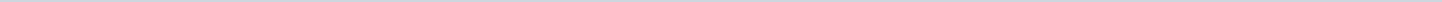 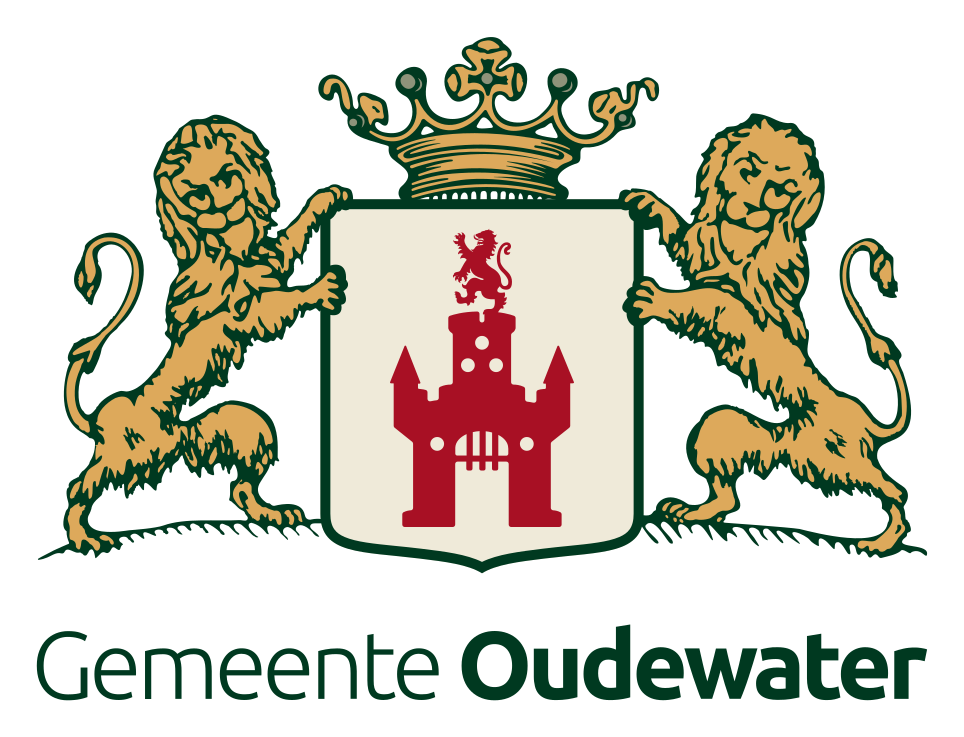 Gemeente OudewaterAangemaakt op:Gemeente Oudewater29-03-2024 08:23Schriftelijke vragen art. 32 RvO4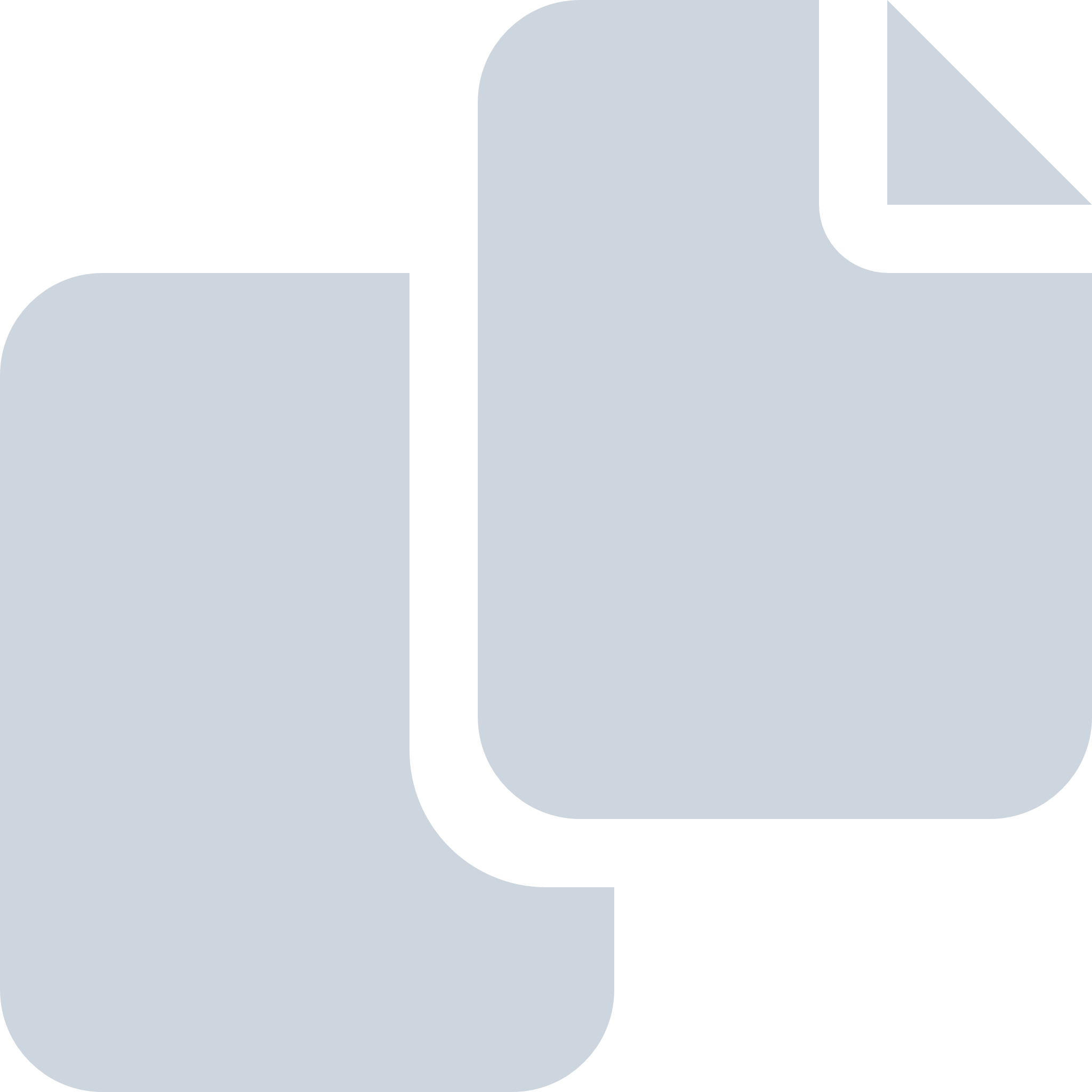 Periode: oktober 2023#Naam van documentPub. datumInfo1.D03.1 (A03.1) Art. 32 vragen CDA-fractie Oudewater (121571)26-10-2023PDF,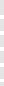 158,38 KB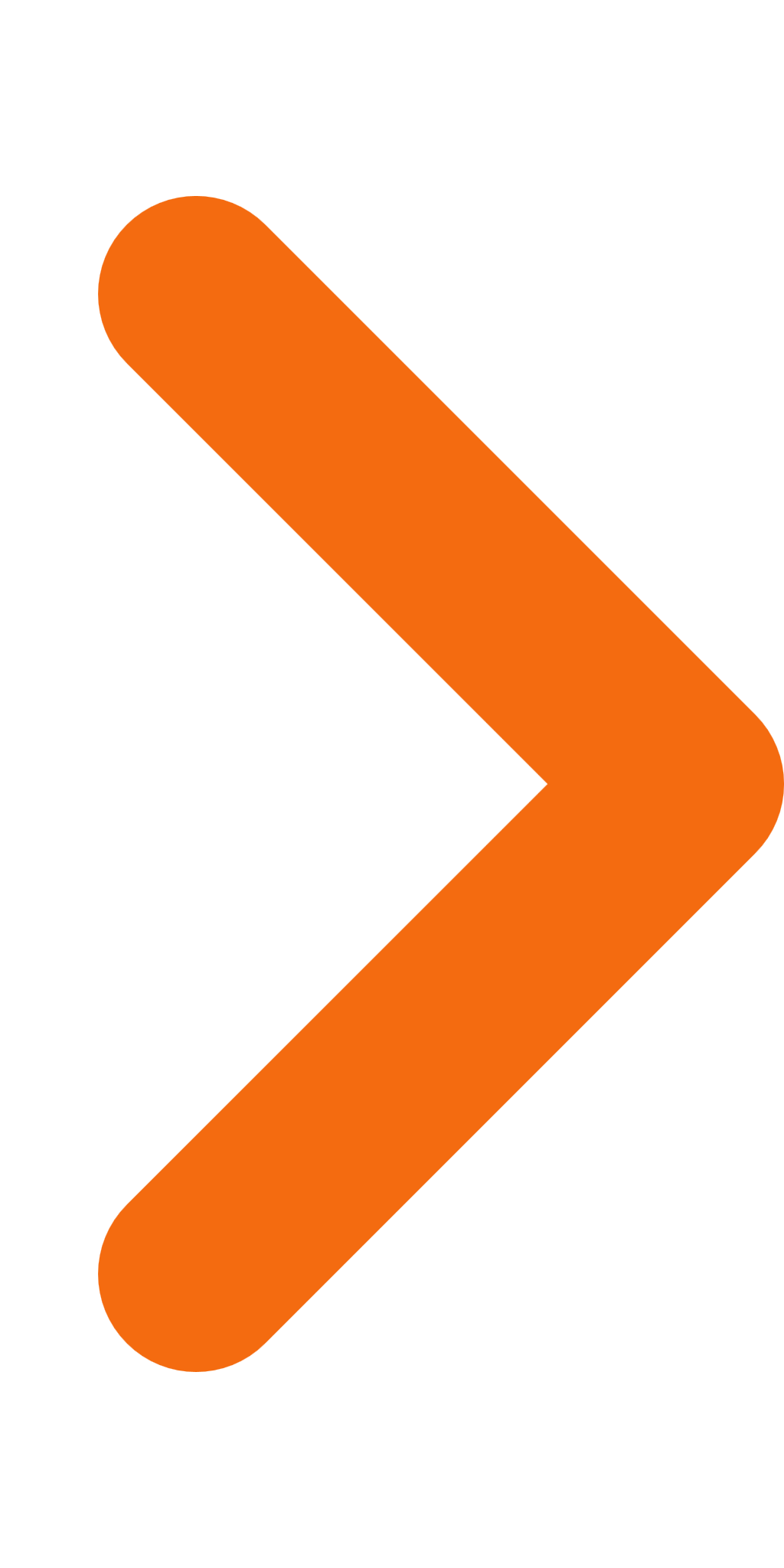 2.D03. (A03) Beantwoording Schriftelijke vragen art. 32 RvO van CDA Oudewater inzake Verordening VROM Starterslening Oudewater 2013 (121572)26-10-2023PDF,203,20 KB3.C03. Art. 32 vragen VVD - subsidiebeleid03-10-2023PDF,161,54 KB4.C02. Art. 32 vragen CDA - Verordening VROM Starterslening Oudewater 201302-10-2023PDF,162,96 KB